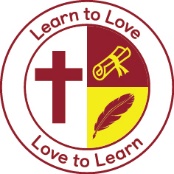 Pupil Mental Health and Wellbeing policySt John’s Catholic Primary SchoolThis policy was adopted January 2024This policy will be reviewed January 2026IntroductionAt St John’s Catholic Primary school, we are committed to supporting mental health and wellbeing of pupils, parents, carers, staff and other stakeholders.This policy is intended to: Provide guidance to school staff on our school’s approach to promoting positive mental health and wellbeing across all communities in the schoolInform pupils and parents about the support that they can expect from the school in respect of supporting health and well beingThis policy should be read in conjunction with:SEND policyBehaviour policyAnti-bullying policySafeguarding policyOnline safety policyAimsPromote positive mental health and wellbeing across the whole schoolCreate a culture of wellbeing and inclusionFoster a positive atmosphere in school, where pupils feel able to discuss and reflect on their own experiences with mental health openlyCelebrate all of the ways pupils achieve at our school, both inside and outside the classroomAllow pupils to participate in forming our approach to mental health by promoting pupil voice Give pupils the opportunity to develop their self-esteem by taking responsibility for themselves and othersSpread awareness of the variety of ways mental health issues can manifestSupport staff to identify and respond to early warning signs of mental health issues Provide support to staff working with pupils with mental health issuesProvide support and access to resources to pupils experiencing mental ill health alongside their peers, their families and the staff who work with themLegal basisThe Equality Act 2010 The Data Protection Act 2018Articles 3 and 23 of the UN Convention on the Rights of the Child Roles and ResponsibilitiesAll staff are responsible for promoting positive mental health and wellbeing across the school and for understanding risk factors. If any member of staff is concerned about a pupil’s mental health or wellbeing, they should inform the designated safeguarding lead (DSL) Finula Farr who is also the mental health lead. She is supported by the DDSL Rachel Clough and the ELSA within school, Karen Burke.Certain members of staff have extra duties to lead on mental health and wellbeing in school. These members of staff include:Headteacher and the Mental health leadDesignated safeguarding lead (DSL)Special educational needs co-ordinator (SENCO)Health and Well-being mentor Karen Burke (ELSA)Procedure to follow in a case of acute mental health crisis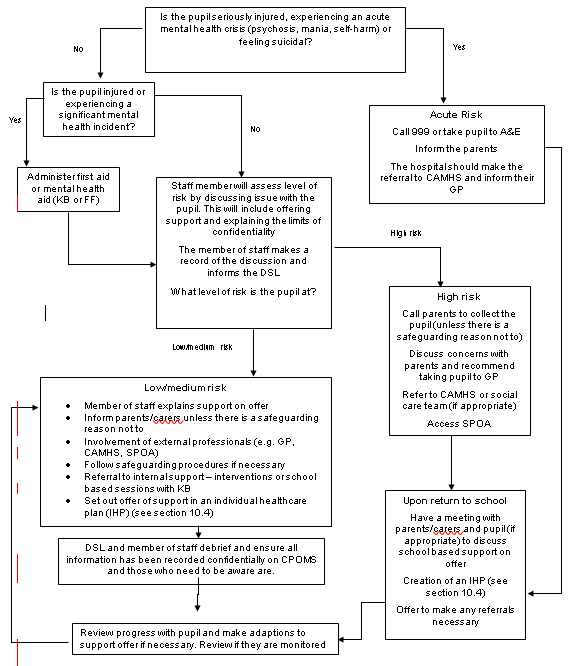 Warning signsAll staff will be on the lookout for signs that a pupil's mental health is deteriorating. Some warning signs include:Changes in mood or energy level Changes in eating or sleeping patternsChanges in attitude in lessons or academic attainmentChanges in level of personal hygieneSocial isolationPoor attendance or punctualityExpressing feelings of hopelessness, anxiety, worthlessness or feeling like a failureAbuse of drugs or alcoholWeight loss or gainSecretive behaviourCovering parts of the body that they wouldn’t have previouslyRefusing to participate in P.E. or being secretive when changing clothes Physical pain or nausea with no obvious causeCrying or low resilience evidentPhysical injuries that appear to be self-inflicted Talking or joking about self-harm or suicide Managing disclosures If a pupil makes a disclosure about themselves or a peer to a member of staff, staff should remain calm, non-judgmental and reassuring.Staff will focus on the pupil’s emotional and physical safety, rather than trying to find out why they are feeling that way or offering advice.Staff will always follow the school’s safeguarding policy and pass on all concerns to the designated safeguarding lead / mental health lead.  All disclosures are recorded and stored in the pupil’s confidential child protection file. When making a record of a disclosure on CPOMS, staff will include:The full name of the member of staff who is making the recordThe full name of the pupil(s) involvedThe date, time and location of the disclosure The context in which the disclosure was madeAny questions asked or support offered by the member of staffConfidentiality Staff should not promise a pupil that they will keep a disclosure secret, instead they will be upfront about the limits of confidentiality.A disclosure cannot be kept secret because:Being the sole person responsible for a pupil’s mental health could have a negative impact on the member of staff’s own mental health and wellbeingThe support put in place for the pupil will be dependent on the member of staff being at schoolOther staff members can share ideas on how to best support the pupil in questionStaff should always share disclosures with at least one appropriate colleague. This will usually be the DSL / mental health lead or the health and wellbeing mentor. If information needs to be shared with other members of staff or external professionals, it will be done on a need-to-know basis through CPOMS logs or 1:1 discussion.Before sharing information disclosed by a pupil with a third party, the member of staff will discuss it with the pupil and explain:Who they will share the information withWhat information they will shareWhy they need to share that informationStaff will attempt to receive consent from the pupil to share their information, but the safety of the pupil comes first.Parents will be informed unless there is a child protection concern. In this case the safeguarding policy will be followed.Process for managing confidentiality around disclosuresPupil makes a disclosureMember of staff offers support Member of staff explains the issues around confidentiality and rationale for sharing a disclosure with the DSL or Health and Wellbeing mentorMember of staff will attempt to get the pupil’s consent to share – if no consent is given, explain to the pupil who you will share the information with and explain why you need to do thisMember of staff will record the disclosure on CPOMS and share the information with the chosen elected member of staff orally if it needs immediate attention.The DSL or Health and Wellbeing mentor will inform the parent/carer (if appropriate)Any other relevant members of staff or external professionals will be informed on a need-to-know basisSupporting pupilsAs part of the school’s commitment to promoting positive mental health and wellbeing for all pupils, the school offers support to all pupils by:Raising awareness of mental health during assemblies, circle time, RESPECT curriculum and mental health awareness weekHaving open discussions about mental health during lessons and assembliesProviding pupils with avenues to provide feedback on any elements of the school that is negatively impacting their mental health, pupil voice is very important to usMonitoring of all pupils’ mental health through assessments e.g. health and well-being questionnaire, school council, Governor monitoring visits for Health and Well-beingAppointing a senior mental health lead with a strategic oversight of our whole school approach to mental health and wellbeing Offering pastoral support through Mrs Burke our Health and Wellbeing Learning Mentor and ELSAMaking classrooms a safe space to discuss mental health and wellbeing through interventions such as:Worry boxesCircle timeDiscussion in RE lessons about worries and ourselves. Having time to reflect and be honest.Assessing what further support is neededIf a pupil is identified as having a mental health need, Finula Farr, Rachel Clough and Karen Burke will take a graduated and case-by-case approach to making an assessment and providing tailored support, further to the provision of the baseline support as detailed in section 10.1. The school will offer support in cycles of:Assessing what the pupil’s mental health needs areCreating a plan to provide supportTaking the actions set out in the planReviewing the effectiveness of the support offered Internal mental health interventionsWhere appropriate, a pupil will be offered support that is tailored to their needs as part of the graduated approach detailed above. The support offered at our school includes:Through sessions with Mrs Burke or an adult they feel safe with children will be able to open up to in order to express how they feel and what they are going through a non-judgmental environment is offered here.Nurture groups that may focus around Lego therapy, art therapy, play therapy Work their way through a programme or book that helps them understand what is happening to them and what tools they can use to help them. Time out from class if they feel overwhelmed to talk through feelings or plan next stepsReferrals in consultation with parents to external support agencies through SPOAIndividual healthcare plans (IHPs)A pupil will be offered an individual healthcare plan (IHP) if they are struggling with their mental health inside or outside of school. If they have been identified as at risk due to their current mental health situation or if their mental health has started to affect their attendance or attainment within school or if we have needed to seek external support for a pupil due to their mental health needs. We recognise that sometimes mental health difficulties can be a result of a Safeguarding situation, we are mindful of contextual safeguarding when managing mental health concerns. IHPs are written in collaboration with the pupil (if appropriate), their parent/carer, and any other relevant professionals.The pupil’s IHP will contain the following details:The mental health issue (and its triggers, signs, symptoms and treatments)The pupil's needs resulting from the conditionSpecific support for the pupil’s educational, social and emotional needsThe level of support needed Who will provide the supportWho in the school needs to be aware of the child’s conditionWhat to do in an emergencyMaking external referralsIf a pupil’s needs cannot be met by the internal offer the school provides, the school will make, or encourage parents to make, a referral for external support. A pupil could be referred to:SPOAGP or paediatrician CAMHSMental health charities (e.g. Samaritans, Mind, Young Minds, Kooth)Local counselling services.Supporting and collaborating with parents and carersWe will work with parents and carers to support pupils’ mental health by:
Asking parents/carers to inform us of any mental health needs their child is experiencing, so we can offer the right supportInforming parents/carers of mental health concerns that we have about their childEngaging with parents/carers to understand their mental health and wellbeing issues, as well as that of their child, and support them accordingly to make sure there is holistic support for them and their childHighlighting sources of information and support about mental health and wellbeing on our school website, including the mental health and wellbeing policyLiaising with parents/carers to discuss strategies that can help promote positive mental health in their childProviding guidance to parents/carers on navigating and accessing relevant local mental health services or other sources of support (e.g. parent forums)Keeping parents/carers informed about the mental health topics their child is learning about in our RESPECT curriculum, and share ideas for extending and exploring this learning at homeProvide an email address to parents so they communicate easily with our Health and wellbeing mentor Karen Burke quickly and easily (listening@stjohnshorsham.school)When informing parents about any mental health concerns we have about their child, we will endeavour to do this face to face. We have a tab on our CPOMS recording system called ‘Mental health concern’ this allows us to easily and accurately track, monitor and alert those who need to know, about any child that is experiencing difficulties.Meetings with parents about a child’s mental health can be difficult, so the school will ensure that parents are given time to reflect on what has been discussed, and that lines of communication are kept open at the end of the meeting.A record of what was discussed, and action plans agreed upon in the meeting will be recorded and added to the pupil’s confidential record.If appropriate, an individual healthcare plan (IHP) will be created in collaboration with parents/carers (see section 9.3).Supporting peersWatching a friend experience poor mental health can be extremely challenging for pupils. Pupils may also be at risk of learning and developing unhealthy coping mechanisms from each other.We will offer support to all pupils impacted by mental health directly and indirectly. We will review the support offered on a case-by-case basis. Support might include:Strategies they can use to support their friendsThings they should avoid doing/saying Warning signs to look out forSignposting to sources of external supportSignpostingSources of support will be displayed around the school and linked to on the school website, so pupils and parents are aware of how they can get help.Mental health will also be discussed in the newsletter to ensure parents know about local services, what can be done to help and that they can ask for help if it is needed. Whole school approach to promoting mental health awarenessMental health is taught in our bespoke RESPECT curriculumWe will follow the Develop healthy coping strategies PSHE Association Guidance teaching mental health and emotional wellbeing their guidance and coverage has been carefully woven into our new RESPECT curriculum.Pupils will be taught to:Challenge misconceptions around mental healthUnderstand their own emotional state (Zones of regulation)Keep themselves safeFor more information, see our RESPECT curriculum.Creating a positive atmosphere around mental healthStaff will create an open culture around mental health by:Discussing mental health with pupils in order to break down stigmaEncourage pupils to disclose when they think that their mental health is deterioratingTake mental health seriously within school and recognize the impact it can have on pupils and their health and wellbeing. Training All staff will be offered training through the National College and the ELSA so they:Have a good understanding of what pupils’ mental health needs areKnow how to recognise warning signs of mental ill healthKnow a clear process to follow if they identify a pupil in need of help Staff meeting time for both teachers and LAs will have a health and well-being focus at least once a term, more if required. Support for staffWe recognise that supporting a pupil experiencing poor mental health can be distressing for staff. To combat this, we will:Treat mental health concerns seriouslyOffer staff supervision sessions Support staff experiencing poor mental health themselvesCreate a pleasant and supportive work environment